Momento 2. CTE Sesión 3PRODUCTO GRUPAL 1¿Qué retos les ha representado mejorar las competencias de los alumnos en lectura?¿Qué han tenido que enfrentar para lograr que la escuela funcione regularmente con base en los rasgos de la normalidad mínima?¿Cómo han logrado que todos los alumnos asistan regularmente a la escuela,  permanezcan en ella, se involucren y adquieran los aprendizajes esperados?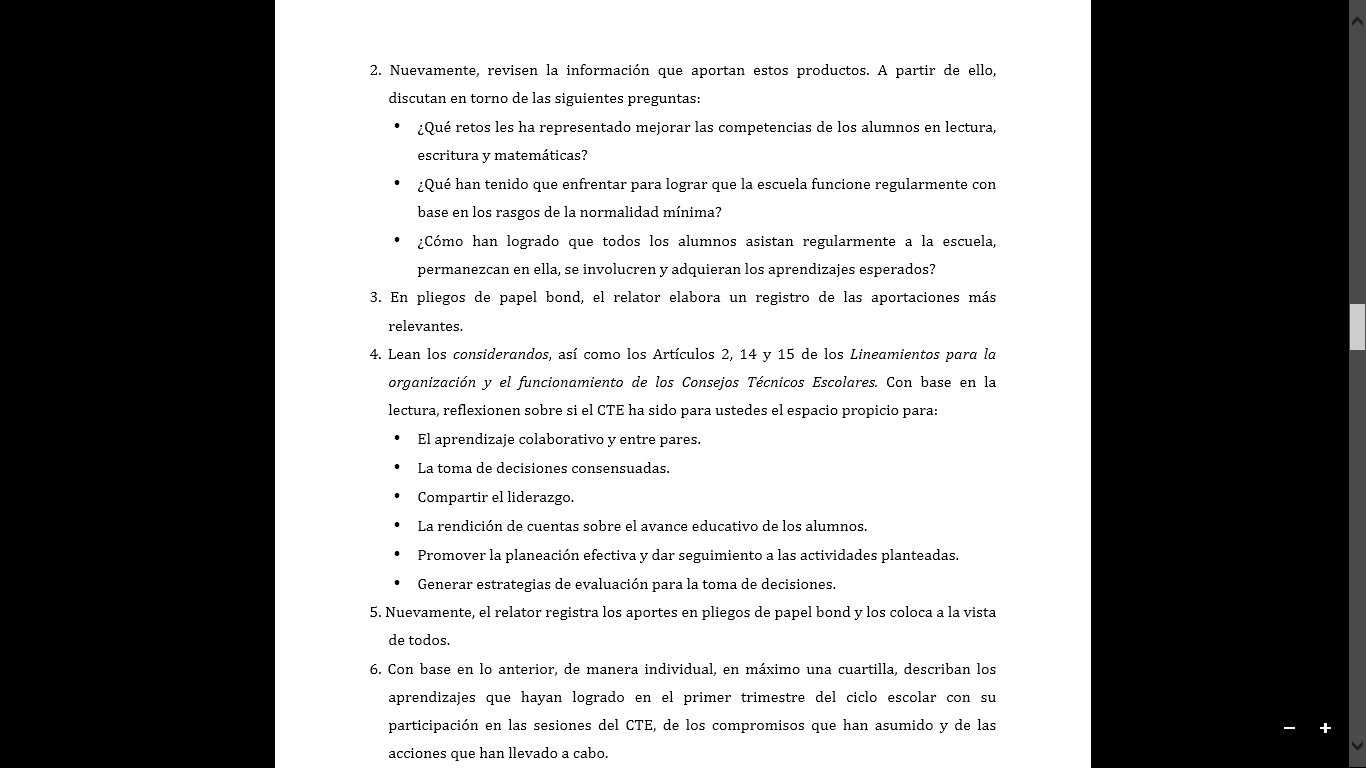 PRODUCTO GRUPAL 2REGISTRO DE LOS APORTES GRUPALES SOBRE EL PUNTO CUATRO, EN MANERA DE LISTADO.